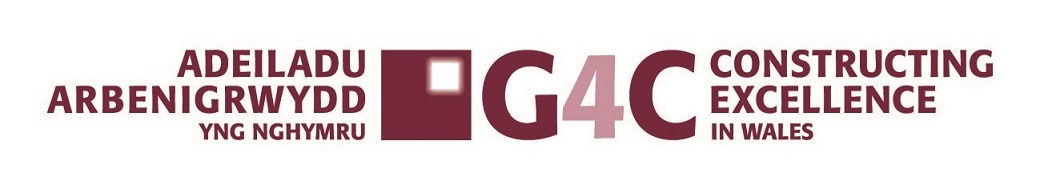 Thomas BeasleyGraduate Design Manager, Morgan Sindall
Bio to followConer BernerGraduate Project Manager, Aecom
Coner is a Graduate Project Manager at AECOM. Throughout his career, he has successfully overseen projects in the public and private sectors, with a diverse portfolio encompassing educational, healthcare, and residential developments. Through placing a strong emphasis on fostering collaborative relationships with stakeholders at all levels, Coner has effectively coordinated multi-disciplinary design teams which has been instrumental in delivering successful outcomes for his projects. Coner’s previous experience in carrying out research that explored the perceptions and stigmas surrounding the industry, led him to join the G4C committee to achieve a shared goal of transforming these perceptions through advocating the diverse array of career paths available to future generations in the built environment, and inspiring them to explore the opportunities available within the industry. Antony CatrisCost Manager, Blake MorganAntony joined Blake Morgan in 2022, where he provides cost and project management services for a range of clients. Antony's previous experience comprises of working for a 5* housebuilding contractor for 6 years, where he acted as quantity surveyor on multiple flagship developments in South Wales. Through developing within his career path from an apprenticeship scheme, Antony is an advocate for young individuals and their careers and believes in raising awareness of the availability of roles and professions within the industry.Antony opted to join the G4C Wales committee to provide himself with an opportunity to engage and develop alongside other industry professionals, whilst hoping to promote the built environment for future generations.Jimmy ChanProject Architect Infrastructure, AtkinsJimmy is a creative, feasibility-to-construction architect with a track record of delivering a wide range of projects from inception to completion stages. He has acted as a client facing project architect and lead co-ordinator on single and multi-disciplinary projects. Projects have ranged from education, retail, residential, and master planning, for locations from Pembrokeshire, Rhondda Cynon Taff, Llanelli, Cambridge, and Singapore. He has a strong interest in developing and streamlining design and management processes, fostering robust designs, and advocating for sustainable goals and the Wellbeing of Future Generations Act.Rhys CresswellSenior Site Manager, Bouygues UKRhys is a senior site manager for Bouygues UK  based in the Welsh and South West regions. He chose to join G4C as an opportunity to engage with other industry professionals and gain a better understanding of the breadth of the industry, the roles within it and both the innovations and difficulties being faced by the sector on a practical level. Rhys has a particular personal interest in promoting and advocating careers in the construction industry to young people through improved accessibility, better industry image and raising awareness of the breadth of professions and roles available to the next generation.

Emily DaviesTrainee Solicitor, Hugh James
Emily joined Hugh James in 2017 and after completing her LPC at the University of Law in Bristol, Emily began her training contract in 2021. Emily is due to qualify in September 2023 into the Construction, Energy and Projects department which she has worked in since March 2023. Emily deals with both contentious and non-contentious construction matters and has experience drafting and advising on a variety of construction documents including collateral warranties, professional appointments and bonds.Grace Day Solicitor, Infrastructure & Construction, Geldards LLP & Co-Chair G4C WalesGrace Day is a solicitor in the Infrastructure & Construction team at Geldards LLP, based in Cardiff.  Grace joined the team upon qualifying as a solicitor and assists with a wide variety of matters including contentious and non-contentious construction matters, drafting and advising on a variety of project documents, including bespoke and standard form building contracts, framework agreements, appointments, warranties and bonds. Grace has assisted in acting for local authorities, contractors, developers and consultants.Sophie LathamSolicitor, Construction Team, Blake Morgan LLPSophie graduated from the University of Bristol in 2017, Law with Study Abroad (Japan) (LLB Hons.) and has completed a Legal Practice Course. Sophie joined Blake Morgan as a Trainee in September 2019 and qualified in September 2021. Sophie deals with contentious and non-contentious construction matters across a variety sectors and has experience working with NEC, JCT and bespoke construction contracts. She deals with procurement, building contracts, collateral warranties, professional appointments and other ancillary construction documents as well as construction and engineering disputes.Owain MorganDirector, GreenBuild ConsultOwain works as a Sustainability Consultant at Greenbuild Consult and has a background in building energy modelling for decarbonisation and Building Regulations assessments. He has a particular interest in assessments for health and wellbeing issues such as the access to daylight, overheating risk, and reducing energy use and carbon emissions. This is a particularly challenging issue for the industry when considering the ongoing impact of climate change and rising energy costs. As a member of the G4C committee Owain aims to promote best practice principles and engagement across the wider construction community in sustainable building practices and endorse wider sustainable issues within the low and net zero carbon agenda of G4C. He is a registered Low Carbon Consultant (LCC) and is currently working towards Membership of the Energy Institute and Chartered Environmentalist accreditation. Marié NevinArchitect, Stride TreglownMarié Nevin is an architect who is passionate about inclusive and people-centric design and strives to create practical, meaningful and beautiful spaces that are accessible to all. She has lead projects in residential, higher education and healthcare sectors, with schemes ranging from small scale extensions to multimillion pound refurbishments and new builds. Marié is an advocate for promoting equity and diverse talents in the industry where everyone can be their true self. Through school engagements and mentoring programmes, she is driven to help widen access to architectural education and careers for people of all backgrounds and identities. Elise O'Brien Assistant Cost Consultant, Currie BrownElise Graduated from Loughborough University in July 2021 with a BSc (Hons) in Commercial Management and Quantity Surveying. Elise works in various sectors which include commercial, residential, the blue light sector, education, health, highways and infrastructure. Elise is currently working towards her chartered status (RICS) through a structure training scheme with Currie & Brown. Elise joined the G4C committee in May 2022 and is eager to help voice the opinions of young professionals to improve the future of the built environment industry.Jess O’DonnellCorporate Social Responsibility Co-ordinator, KierJess O’Donnell is an accomplished Corporate Social Responsibility Coordinator working at Kier Construction leading social value initiatives within the South Wales area. Jess uses her expert knowledge to lead on a range of multimillion pound construction projects within the education, healthcare and private sectors, creating bespoke programmes to uplift the local area. As a member of G4C Jess is passionate about transforming the perception of the construction industry and promoting alternative careers highlighting the breadth of opportunities available whilst breaking current stigmas attached to the industry. Adam O’DonovanSenior Building Surveyor, RLBBio to followJoseph PalmerDesign Manager, Knights BrownBio to followKatherine ParsonsArchitectural Assistant, Powell Dobson
Kat currently works at Powell Dobson Architects and is soon to qualify as an architect. She has ten years’ experience working both in Cardiff and New York specialising in residential design, three of which Kat created and directed her own architectural company in New York, K Parsons Realty Group, specialising in mid to high end residential design and development. Kassie WilliamsSustainable Partnerships Manager, Robert PriceKassie is the Sustainable Partnerships Manger for the Robert Price Group. With 14 years’ experience in helping customers identify and choose the right products for the right job, her passion has led to running Robert Price’s Sustainability division as well as its Public Sector Contracts Division. She was awarded a Co2nstructZero Business Champions status in March for the Robert Price Group, as well as sitting on the NPTC Group of Colleges’ Net Zero Advisory Community Board. Her goal is to help customers achieve their journey to Net Zero via education and training, whilst also creating the largest net Zero product supply chain in South Wales. Harriet WadeSocial Value Manager, ISG & Co-Chair of G4C Wales Harriet, through her eight years’ experience has successfully delivered social value initiatives across Wales. With a passion for transforming lives, Harriet has worked with multiple third sector organisations, striving to make a difference. Harriet has experience with public and private sector clients always aiming to make a change within the local communities. Harriet has passion for encouraging the next generation into the industry and with her vast knowledge want to bring her expertise to the growth of G4C. 